Ո Ր Ո Շ ՈՒ Մ«10» հոկտեմբերի  2023 թվականի N 202 -Ա ՀԱՅԱՍՏԱՆԻ ՀԱՆՐԱՊԵՏՈՒԹՅԱՆ ՇԻՐԱԿԻ ՄԱՐԶԻ ԳՅՈՒՄՐԻ ՀԱՄԱՅՆՔԻ ԲՆԱԿԻՉ  ԳԵՎՈՐԳ ԽԱՉԱՏՐՅԱՆԻ ԸՆՏԱՆԻՔԻՆ ԴՐԱՄԱԿԱՆ ՕԳՆՈՒԹՅՈՒՆ ՀԱՏԿԱՑՆԵԼՈՒ ՄԱՍԻՆ   Հայաստանի Հանրապետության Շիրակի մարզի Գյումրի քաղաքի Ս.Մատնիշյան փողոցի թիվ  288 տանը  բռնկված հրդեհի պատճառով այրվել է Խաչատրյանների ընտանիքին պատկանող տան խոհանոցն ամբողջությամբ, և առկա է փլուզման վտանգ:      Հաշվի առնելով վերոգրյալը, ելնելով Գևորգ Խաչատրյանի  ընտանիքին դրամական օգնություն հատկացնելու անհրաժեշտությունից, ղեկավարվելով «Տեղական ինքնակառավարման մասին» օրենքի 10-րդ հոդվածի 11-րդ մասով, Հայաստանի Հանրապետության Շիրակի մարզի Գյումրի համայնքի ավագանու 2017 թվականի նոյեմբերի 06-ի N 119-Նորոշման 1-ին կետով հաստատված կարգի 7-րդ կետի 1-ին և 2-րդ ենթակետերով, նկատի ունենալով Հայաստանի Հանրապետության ներքին գործերի նախարարության փրկարար ծառայության Շիրակի մարզային փրկարարական վարչության պետի պարտականություները կատարող փրկարարական ծառայության փոխգնդապետ Ա.Ադամյանի՝ 2023 թվականի հուլիսի 13-ին տրված թիվ  1007-19  տեղեկանքը և հիմք ընդունելով քաղաքացի Գևորգ Խաչատրյանի` Հայաստանի Հանրապետության Շիրակի մարզի Գյումրի համայնքի ղեկավարին ուղղված դիմումը (Գյումրու համայնքապետարանում մուտքագրված 2023 թվականի հուլիսի 17-ին N 14985 թվագրմամբ)՝ Հայաստանի Հանրապետության Շիրակի մարզի Գյումրի համայնքի ավագանին որոշում է.  1. Հայաստանի Հանրապետության Շիրակի մարզի Գյումրի համայնքի բնակիչ Գևորգ Խաչատրյանի ընտանիքին՝ որպես դրամական օգնություն հատկացնել 150 000 (մեկ հարյուր հիսուն հազար) Հայաստանի Հանրապետության դրամ:2. Հանձնարարել Հայաստանի Հանրապետության Շիրակի մարզի Գյումրու համայնքապետարանի աշխատակազմի ֆինանսատնտեսագիտական բաժնի պետ-գլխավոր ֆինանսիստին՝ սույն որոշման 1-ին կետում նշված գումարի հատկացումը կատարել Հայաստանի Հանրապետության Շիրակի մարզի Գյումրի համայնքի 2023 թվականի բյուջեի 10/7/1 գործառական դասակարգման (4729) «Այլ նպաստներ բյուջեից» տնտեսագիտական դասակարգման հոդվածից՝ օրենքով սահմանված կարգով:3. Սույն որոշումն ուժի մեջ է մտնում Գևորգ Խաչատրյանին պատշաճ իրազեկելու օրվան հաջորդող օրվանից:Կողմ (26)                                   Դեմ (0)                           Ձեռնպահ (0)ՀԱՅԱՍՏԱՆԻ ՀԱՆՐԱՊԵՏՈՒԹՅԱՆՇԻՐԱԿԻՄԱՐԶԻ ԳՅՈՒՄՐԻ ՀԱՄԱՅՆՔԻ ՂԵԿԱՎԱՐ    		                         ՎԱՐԴԳԵՍ  ՍԱՄՍՈՆՅԱՆԻՍԿԱԿԱՆԻՀԵՏ ՃԻՇՏ է՝  ԱՇԽԱՏԱԿԱԶՄԻ ՔԱՐՏՈՒՂԱՐ                                                                     ԿԱՐԵՆ ԲԱԴԱԼՅԱՆք.Գյումրի«10» հոկտեմբերի 2023 թվական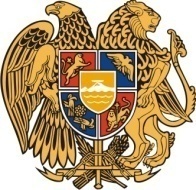 Հ Ա Յ Ա Ս Տ Ա Ն ԻՀ Ա Ն Ր Ա Պ Ե Տ Ո Ւ Թ Յ ՈՒ ՆՇ Ի Ր Ա Կ Ի   Մ Ա Ր Զ Գ Յ ՈՒ Մ Ր Ի   Հ Ա Մ Ա Յ Ն Ք Ի   Ա Վ Ա Գ Ա Ն Ի3104 , Գյումրի, Վարդանանց հրապարակ 1Հեռ. (+374  312)  2-22-00; Ֆաքս (+374  312)  3-26-06Էլ. փոստ gyumri@gyumri.amՎ.ՍամսոնյանԳ.ՄելիքյանԼ.ՍանոյանՄ.ՍահակյանՏ.ՀովհաննիսյանՆ.ՊողոսյանԳ.ՊասկևիչյանԽ.ՎարաժյանՍ.ՀովհաննիսյանՀ.ԱսատրյանՍ.ԽուբեսարյանԱ. ԲեյբուտյանԱ.ՊապիկյանՀ.ՆիկողոսյանՔ.Հարությունյան Ն.ՂազարյանԵ.ԽանամիրյանՇ.ԱրամյանԼ.ՄուրադյանՀ.ՍտեփանյանՎ.ՀակոբյանԿ.Սոսյան Ս.ԱդամյանԿ.ՄալխասյանՆ.ՄիրզոյանՀ.Մարգարյան 